Preparatory Committee of the Diplomatic Conference for the Adoption of a Revised Lisbon Agreement on Appellations of Origin and Geographical Indications Geneva, October 30 and 31, 2014DRAFT AGENDAprepared by the Director General	Opening of the meeting	Election of a Chair and two Vice-Chairs	Adoption of the Agenda		See the present document.	Consideration of draft Rules of Procedure of the Diplomatic Conference		See documents LI/R/PM/2 and LI/R/PM/5/Rev.2.	Consideration of the List of States and Observers to be invited to the Diplomatic Conference and the texts of the draft letters of invitation		See documents LI/R/PM/3 and LI/R/PM/5/Rev.2.	Consideration of the Agenda, dates and venue of the Diplomatic Conference		See document LI/R/PM/4.	Adoption of the Report	Closing of the meeting[End of document]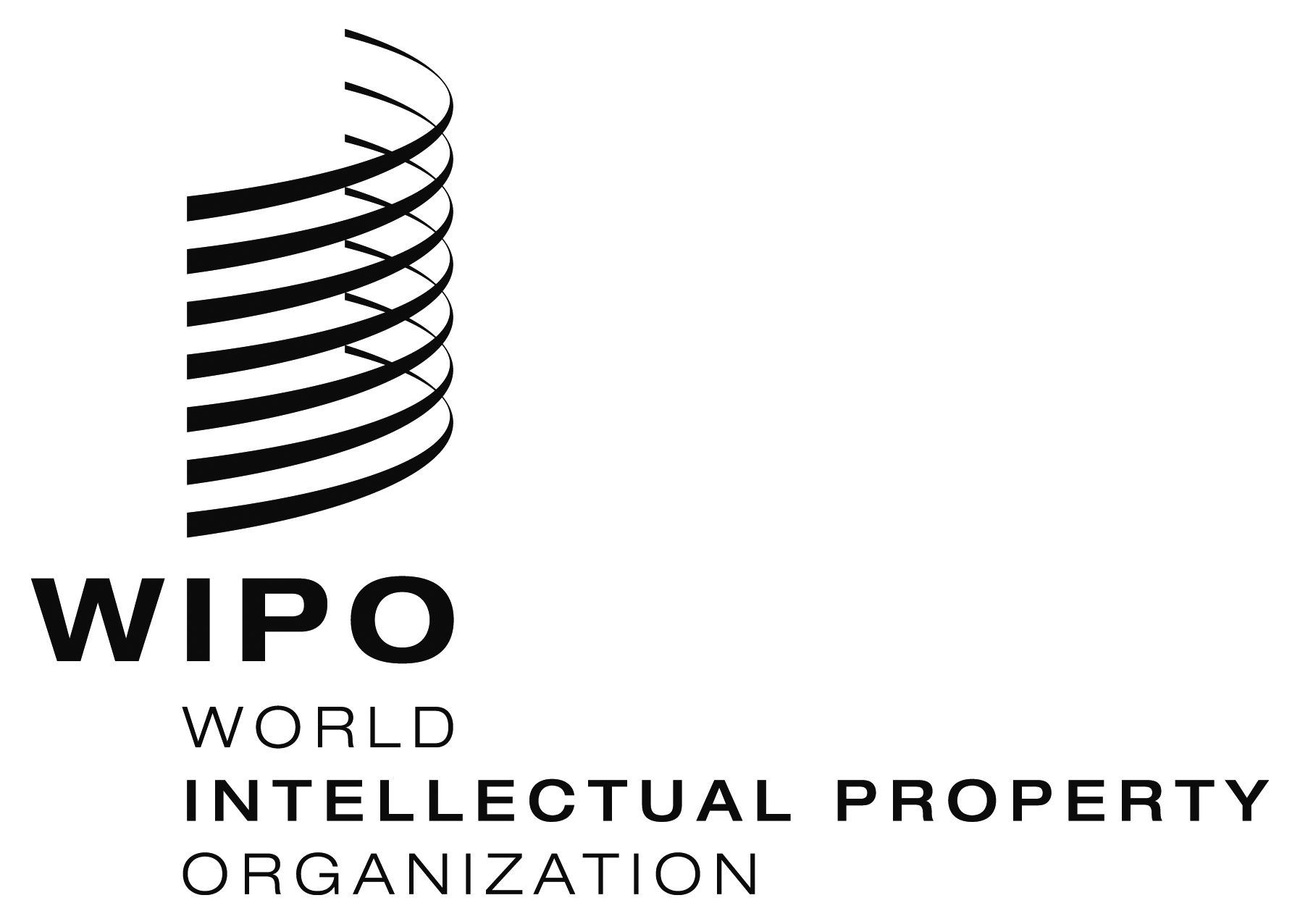 Eli/R/PM/1 PROV. 4   li/R/PM/1 PROV. 4   li/R/PM/1 PROV. 4   ORIGINAL:  ENGLISHORIGINAL:  ENGLISHORIGINAL:  ENGLISHDATE: october 24, 2014DATE: october 24, 2014DATE: october 24, 2014